Introduction to Quality ImprovementWorkbook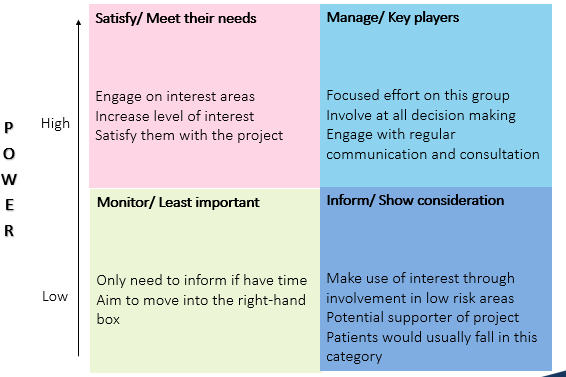 Creating an aimNow write your SMART aim below: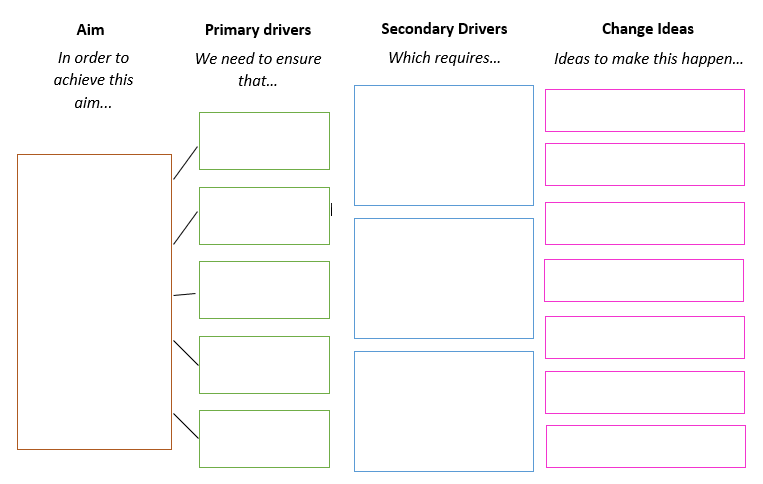 MeasurementThree Types of MeasuresUse a balanced set of measures for all improvement efforts: outcomes measures, process measures, and balancing measures.Outcome MeasuresHow does the system impact the values of patients, their health and wellbeing? What are impacts on other stakeholders such as payers, employees, or the community?For diabetes: Average haemoglobin A1c level for population of patients with diabetesFor access: Number of days to 3rd next available appointmentFor critical care: Intensive Care Unit (ICU) percent unadjusted mortalityFor medication systems: Adverse drug events per 1,000 doses Now write some outcome measures below:Process MeasuresAre the parts/steps in the system performing as planned? Are we on track in our efforts to improve the system?For diabetes: Percentage of patients whose haemoglobin A1c level was measured twice in the past yearFor access: Average daily clinician hours available for appointmentsFor critical care: Percent of patients with intentional rounding completed on schedule.Now write some process measures below:Balancing Measures (looking at a system from different directions/dimensions)Are changes designed to improve one part of the system causing new problems in other parts of the system?For reducing time patients spend on a ventilator after surgery: Make sure reintubation rates are not increasingFor reducing patients' length of stay in the hospital: Make sure readmission rates are not increasingNow write some balancing measures below:Run Chart ExerciseIdentify the shift:6 or more consecutive data points above or below the median. (Values that fall directly on the median are not included in this count and neither break nor add to a shift)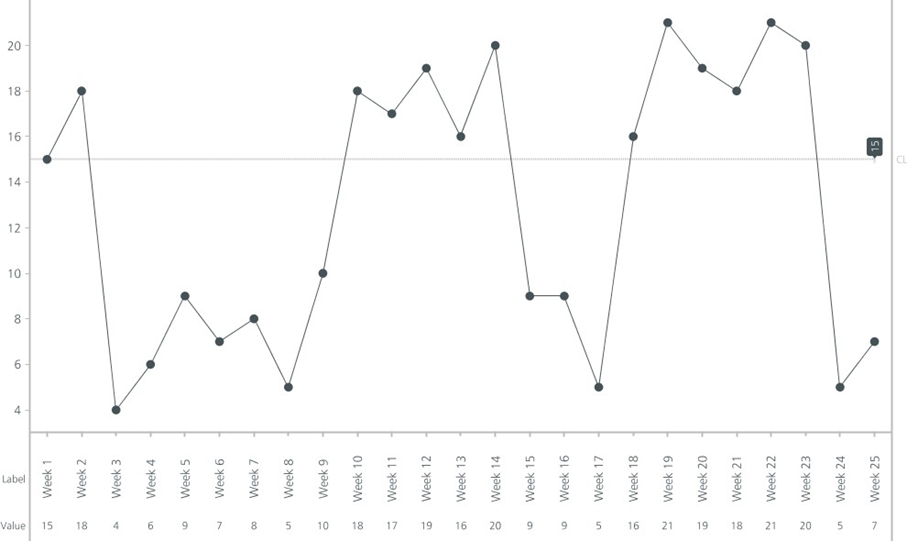 Identify the trend:5 or more consecutive data points in the one direction. (Where the value of two or more consecutive points is the same, only include one in the count)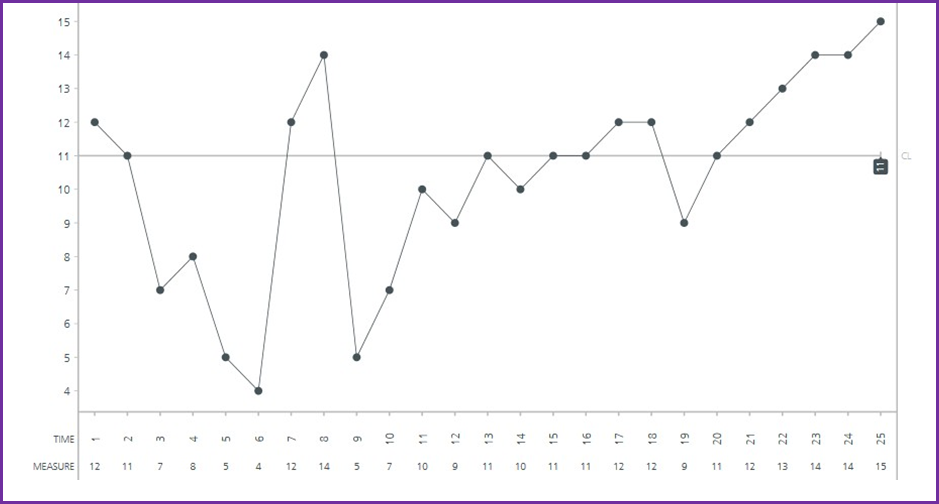 Identify the astronomical data point:One data point is clearly different from all others.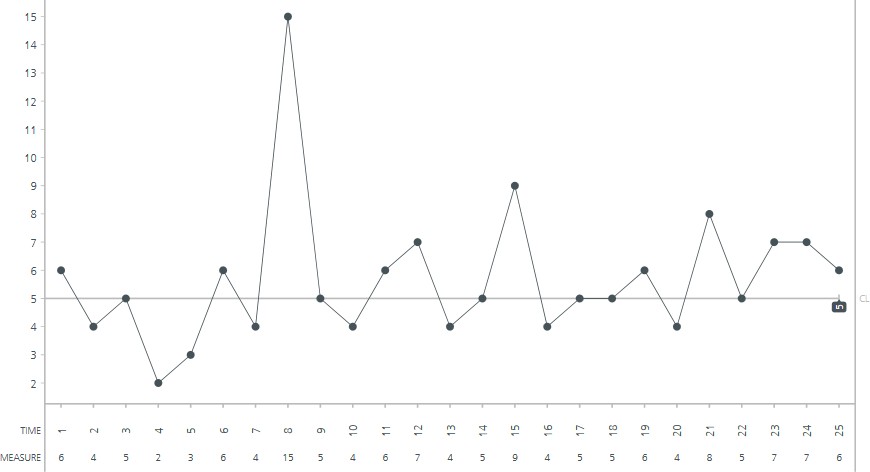 Guitar game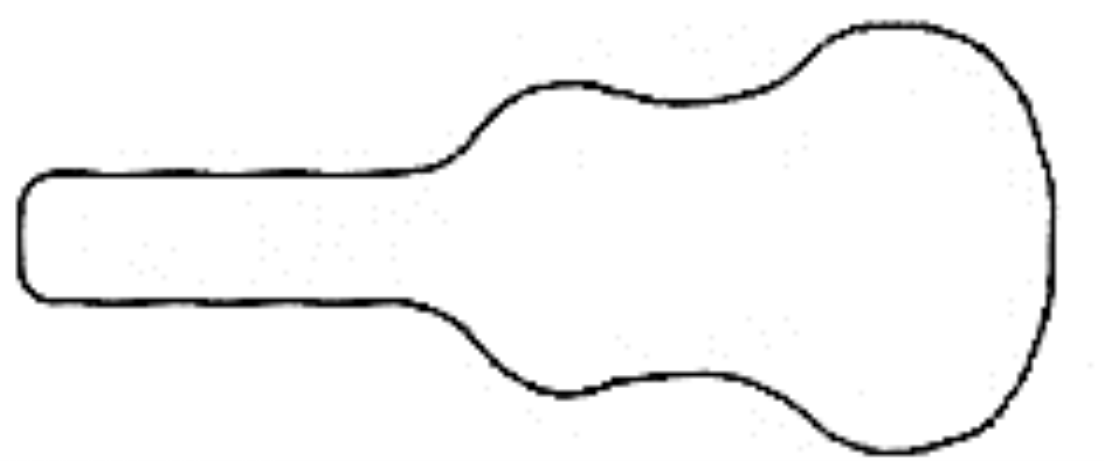 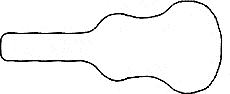 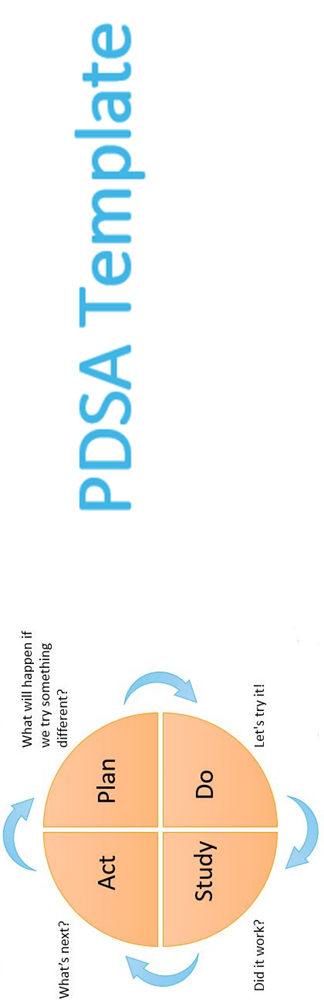 Tennis Ball Game score sheet: theories and results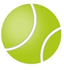 Use this sheet to record your test of change and data for the time taken and number of times the balls dropped.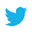 SPECIFICIs the statement precise about what the team hopes to achieve?MEASURABLEAre the objectives measurable? Will you know whether the changes resulted in improvement?ACHIEVABLEIs this doable in the time you have? Are you attempting too much? Could you do more?RELEVANTDo you have the resources needed (people, time, support?)TIME BASEDDo you identify the timeline for the project – when will you accomplish each part?List the tasks needed to set up this test of change Person responsibleWhen to be done?Where?Predict what will happen when the test is carried out (what do you expect to learn?)How will you know whether the change is an improvement? (What will you measure and how?)How will you know whether the change is an improvement? (What will you measure and how?)How will you know whether the change is an improvement? (What will you measure and how?)PLAN: Describe your test of change What do you want to learn from this cycle? What question do you intend to answer?PLAN: Describe your test of change What do you want to learn from this cycle? What question do you intend to answer?PLAN: Describe your test of change What do you want to learn from this cycle? What question do you intend to answer?DoDescribe what actually happened when you ran the test. Note any unexpected events or problems.Record any adjustment to the stated plan/analyse the data.Study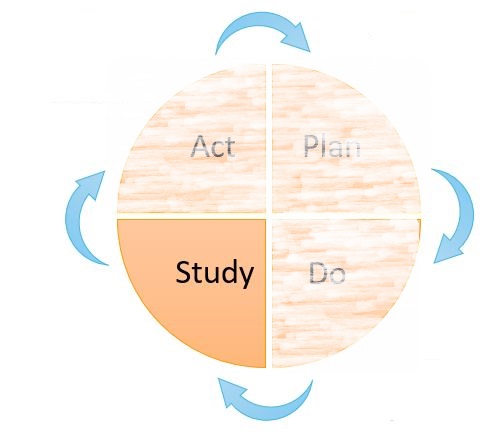 Describe the measured results and how they compared to the predictions and what you learned from the cycle; what have you not learned? Did your change lead to improvement? Why? Why not?Act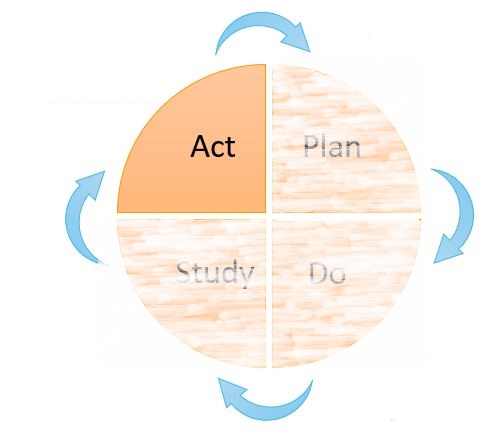 Describe modifications for the next cycle based on what you learned. What are your next questions? What is your updated hypothesis? Test of changeWhat are you going to do differently?Time takenNo of times ball dropped